 MOLISE           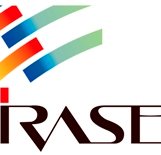 Istituto per la Ricerca Accademica Sociale ed EducativaEnte Qualificato Formazione personale Scuola (Accreditato ai sensi D.M. n° 1222/2005 – Direttiva n° 170/2016)Via Crispi n° 1/D-E Campobasso - email: campobasso@irase.it 2° Concorso “Salviamo la nostra terra”Scheda di iscrizioneIl/la sottoscritto/a _____________________________________ nato/a il _________ a _______________________ PROV. ______ C.A.P ______ residente a ______________________________ PROV. ______ C.A.P ______ in via ___________________________________ C.F. ____________________ tel. ____________, cell. _____________, e.mail _________________________ docente presso l’Istituto___________________________________________________CHIEDEdi iscrivere al  2° Concorso “Salviamo la nostra terra” promosso dall’IRASE Regionale del Molise – mail  campobasso@irase.it :□ lo studente ___________________________________________________________________□ gli studenti ___________________________________________________________________□ la classe  ______________________ composta da n. _____________ studentiDICHIARA CHEGli elaborati presentati sono per numero e tipologia i seguenti:n.________  □ elaborato artistico n.________  □ tema argomentativo n.________  □ testo poetico n.________  □ elaborato multimediale n.________  □ fotografia DICHIARA- di essere responsabile dell’accertamento che la pubblicazione del progetto sul sito www.irasenazionale.it non sollevi alcun tipo di controversia legale e non sia lesiva di diritti altrui. Eventuali inadempienze saranno sanzionate con l’esclusione dal Concorso;- di essere responsabile degli elaborati (anche della loro pubblicazione), mantenendo l’IRASE esente da qualsiasi conseguenza pregiudizievole, ivi incluse eventuali spese legali, anche di carattere stragiudiziale, che dovesse subire in conseguenza della violazione di quanto sopra indicato;- di essere garante che la pubblicazione dell’elaborato è legittima ai fini della gestione ed esecuzione del concorso, dell’immagine, del nome e dell’esibizione di qualsivoglia soggetto rappresentato e/o menzionato nella foto  –se prevista nell’elaborato- ivi inclusi, nel caso in cui nel contributo siano raffigurati minori, i consensi, autorizzazioni e liberatorie dei relativi genitori o di chi ne esercita la patria potestà; - autorizza l’invio dell’elaborato e la pubblicazione dello stesso sul sito www.irasenazionale.it;- autorizza la condivisone dello stesso sui social network e la pubblicazione a titolo gratuito su materiali pubblicitari (stampa, internet, ogni eventuale materiale pubblicitario futuro) sia vincente che non vincente e/o su altro supporto.Data____________________Firma docente referente:___________________________________________________Timbro Istituto Scolastico